                    TEMAS para desarrollar en las pruebas PAU –ASTURIAS-     4.-LA INDUSTRIA ESPAÑOLA DURANTE LA SEGUNDA MITAD DEL SIGLO XX: POLÍTICAS INDUSTRIALES Y CRISIS DEL SECTOR. EL CASO DE ASTURIAS.       (I, II….)5.-LAS ÁREAS INDUSTRIALES EN ESPAÑA: TIPOLOGÍA Y LOCALIZACIÓN. CARACTERÍSTICAS DE LOS ESPACIOS INDUSTRIALES ASTURIANOS7.-LAS FUENTES DE ENERGÍA EN ESPAÑA: PRODUCCIÓN, CONSUMO E IMPACTO MEDIOAMBIENTAL. LAS FUENTES DE ENERGÍA EN ASTURIAS.  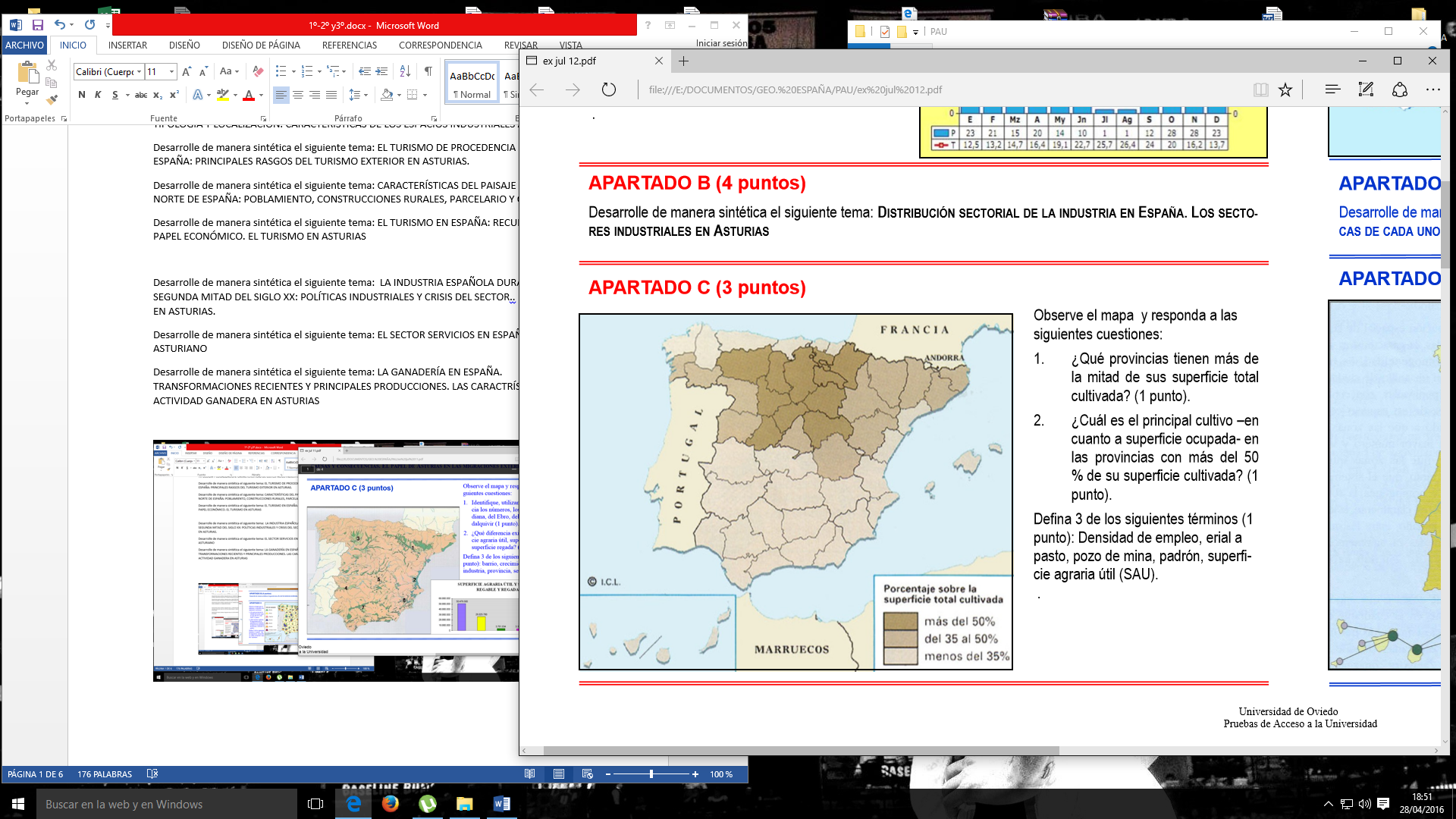 8.-EL TURISMO EN ESPAÑA; TIPOS DE TURISMO  Y ÁREAS TURÍSTICAS. PRINCIPALES RASGOS DEL TURISMO EN ASTURIAS.9.-EL TURISMO EN ESPAÑA: RECURSOS, TIPOS Y PAPEL ECONÓMICO. EL TURISMO EN ASTURIAS10.-EL TURISMO DE PROCEDENCIA EXTERIOR EN ESPAÑA: PRINCIPALES RASGOS DEL TURISMO EXTERIOR EN ASTURIAS.11.-EL SECTOR SERVICIOS EN ESPAÑA. EL CASO ASTURIANO       (I,….)12.-EL TRANSPORTE EN ESPAÑA Y SU PAPEL EN LA ORGANIZACIÓN TERRITORIAL. INFLUENCIA DEL MEDIO FÍSICO EN LA RED DE TRANSPORTE  DE ASTURIAS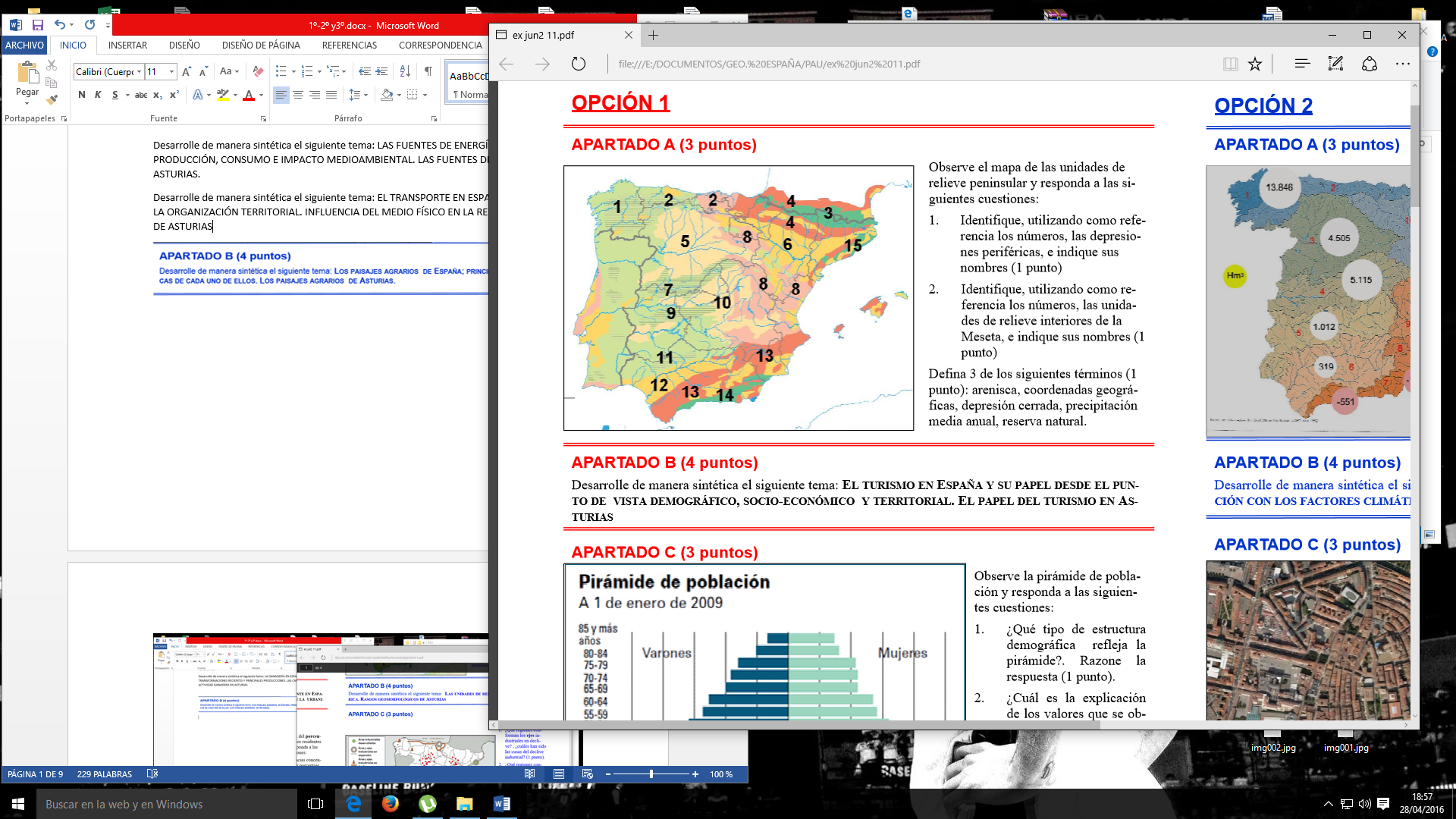 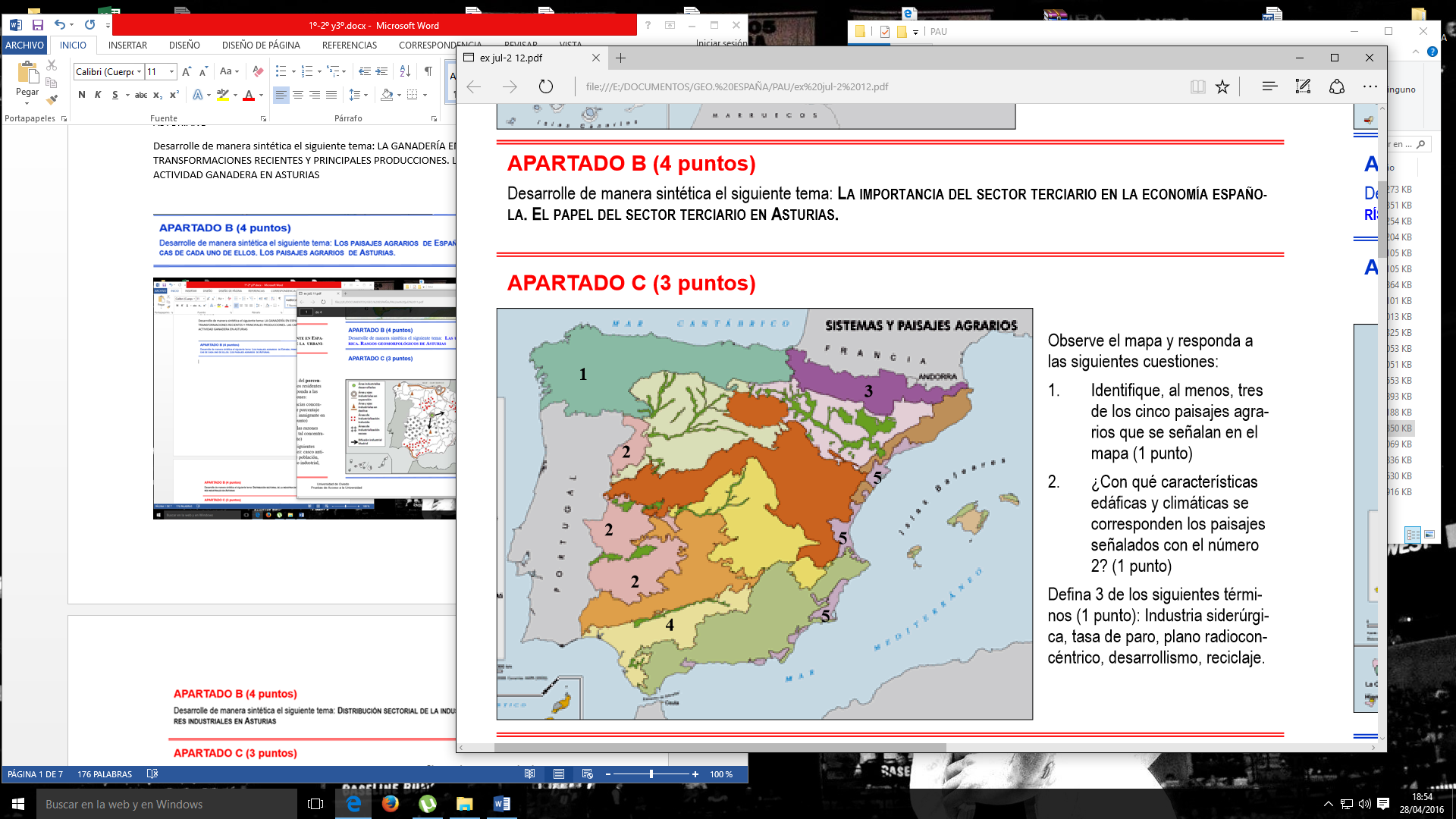 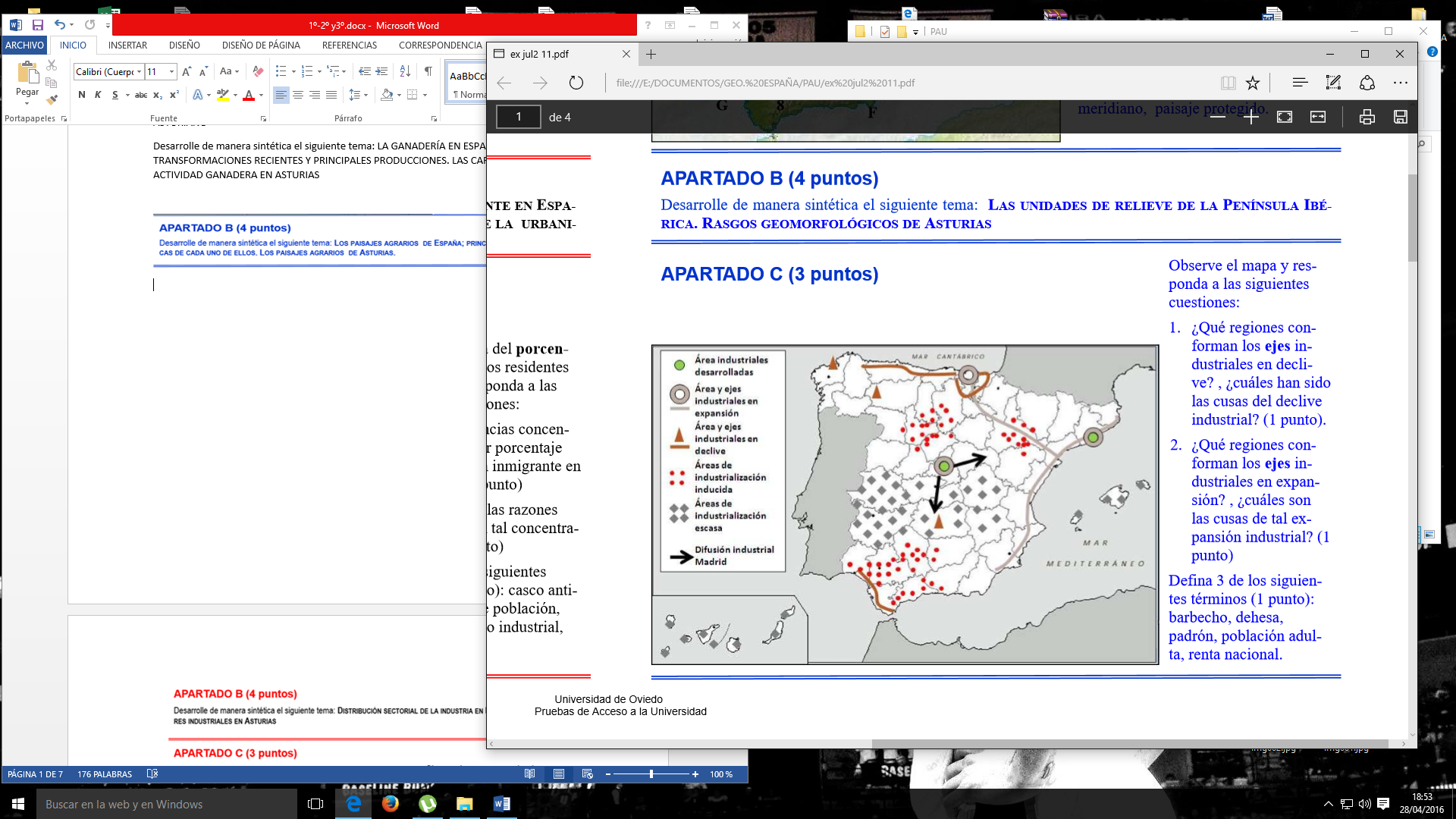 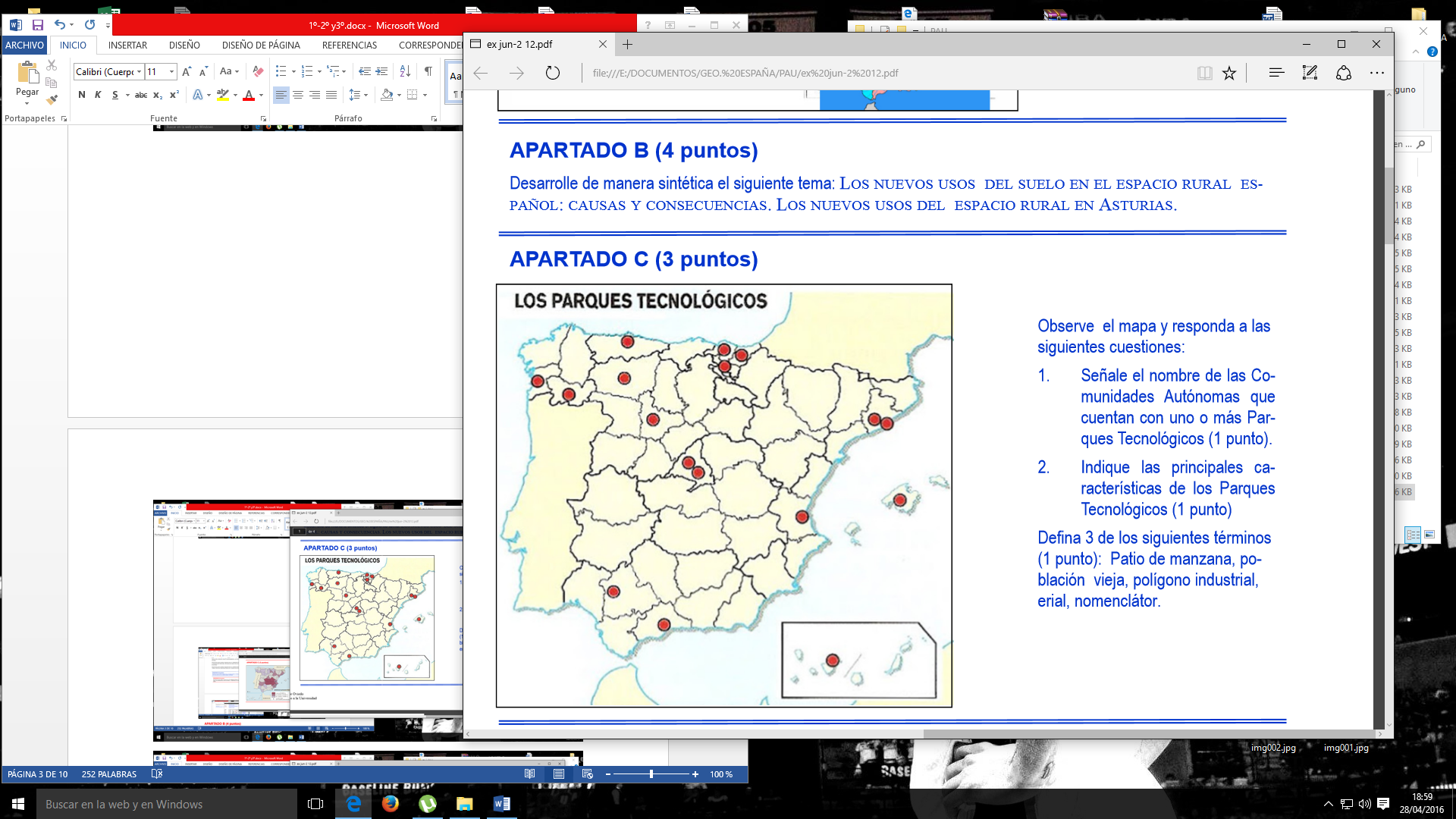 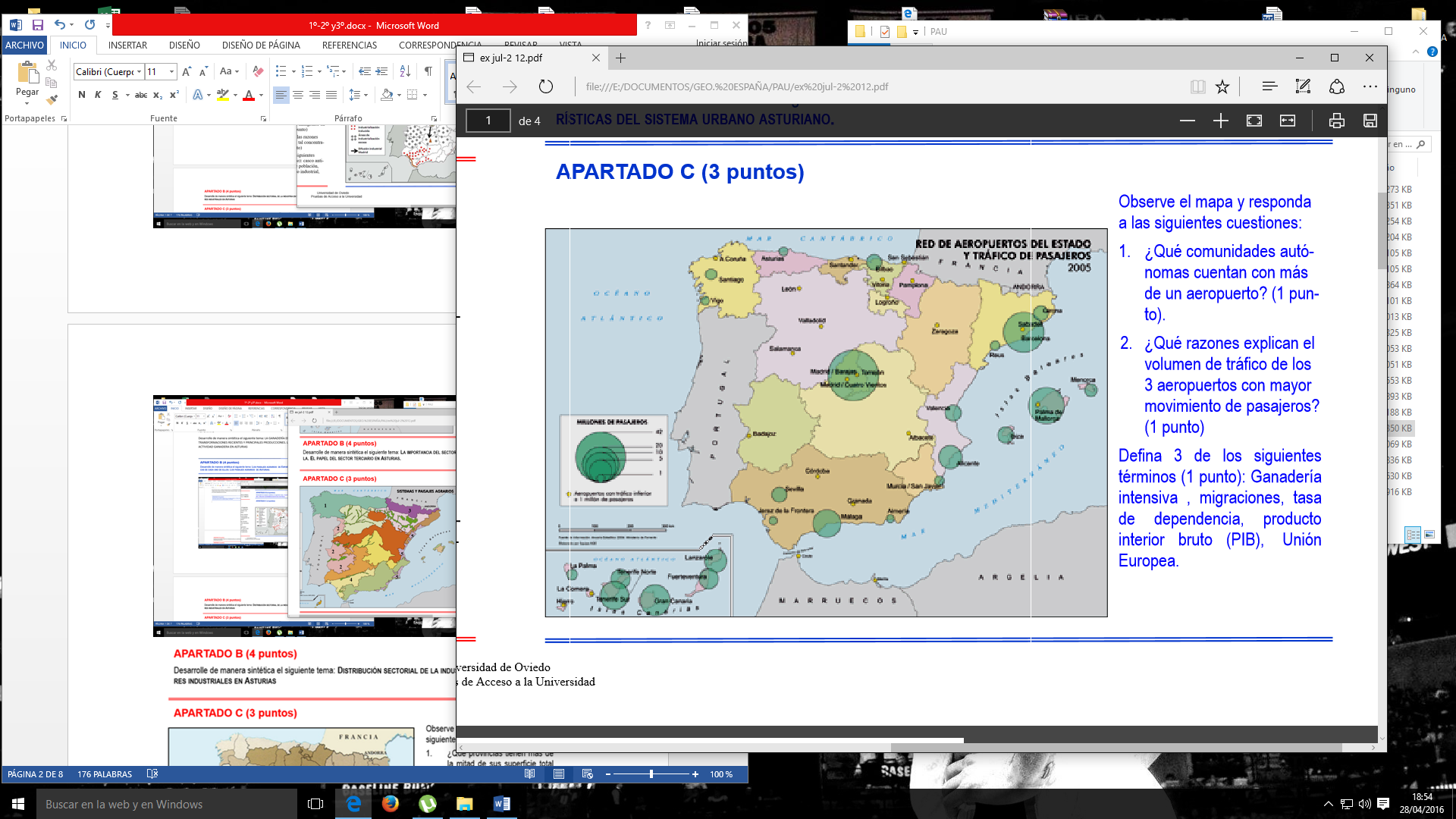 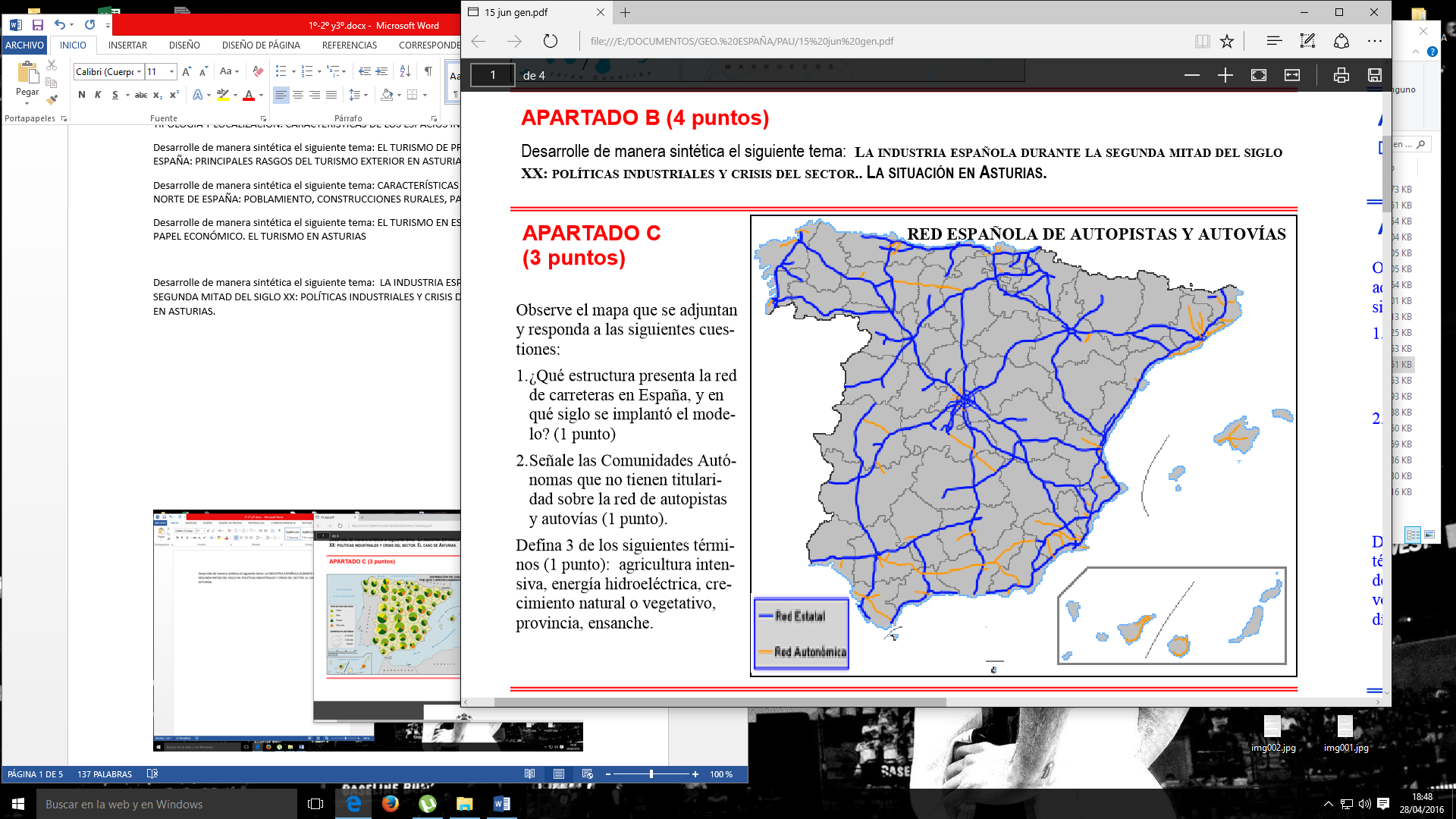 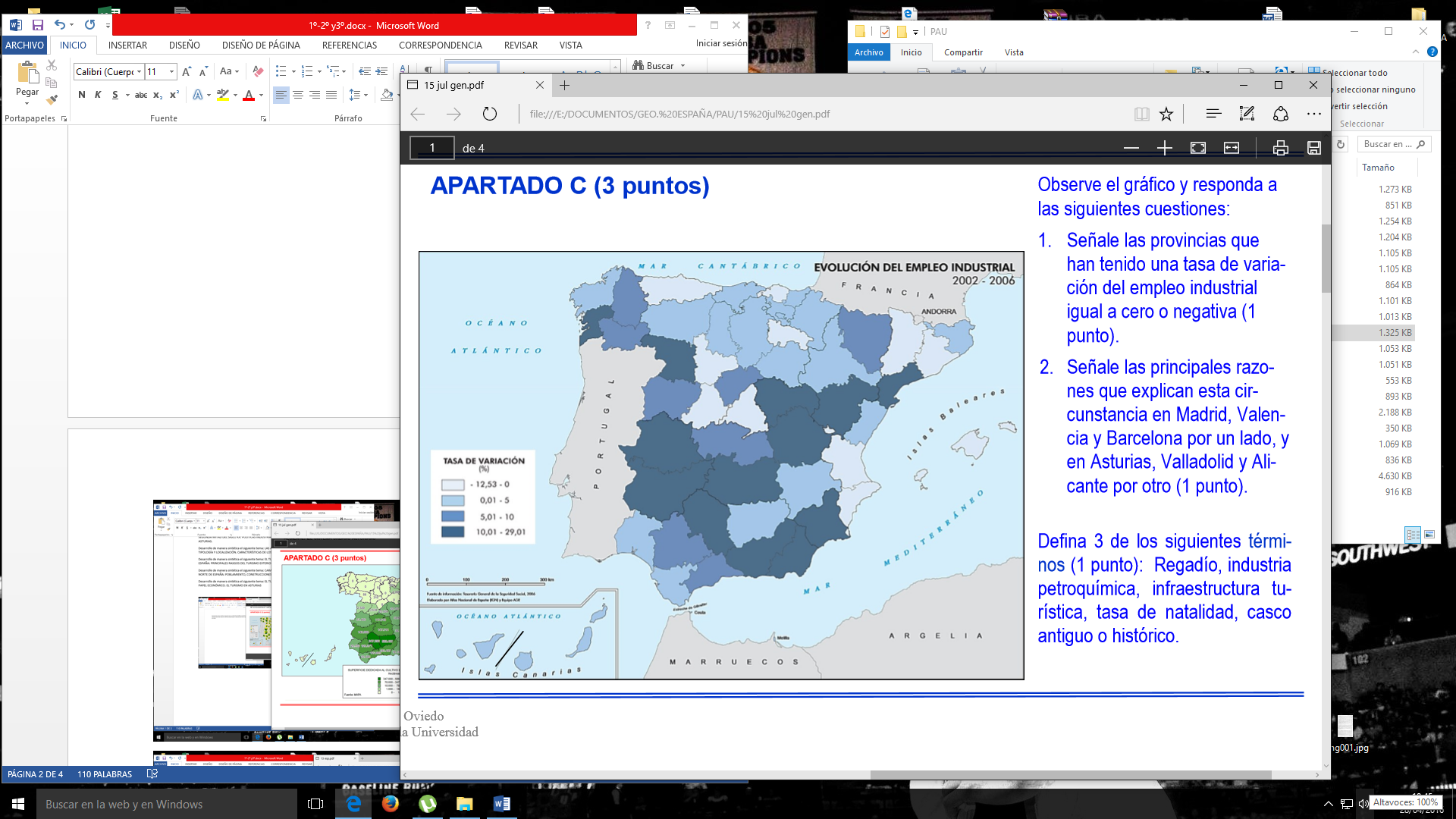 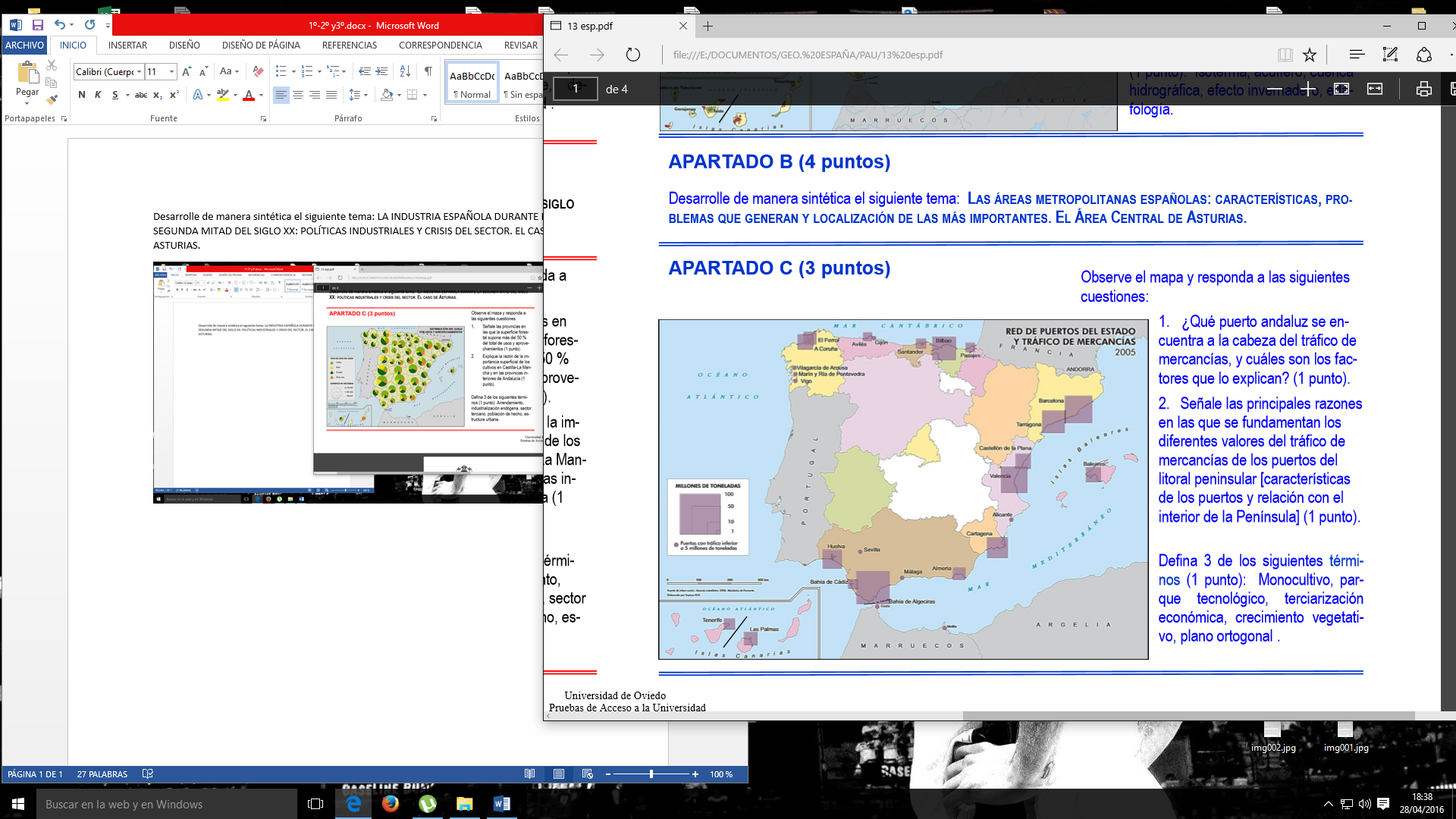 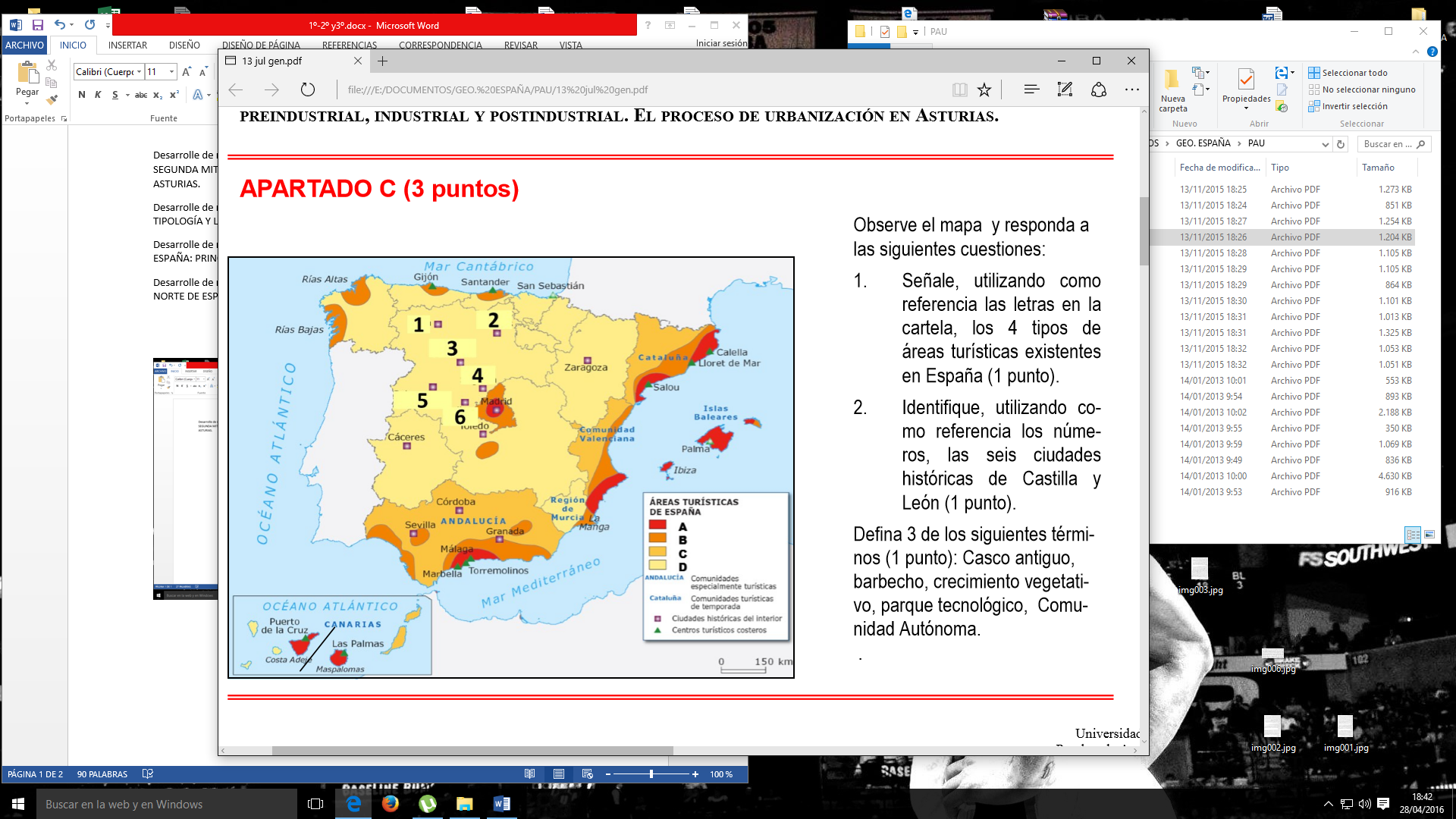 